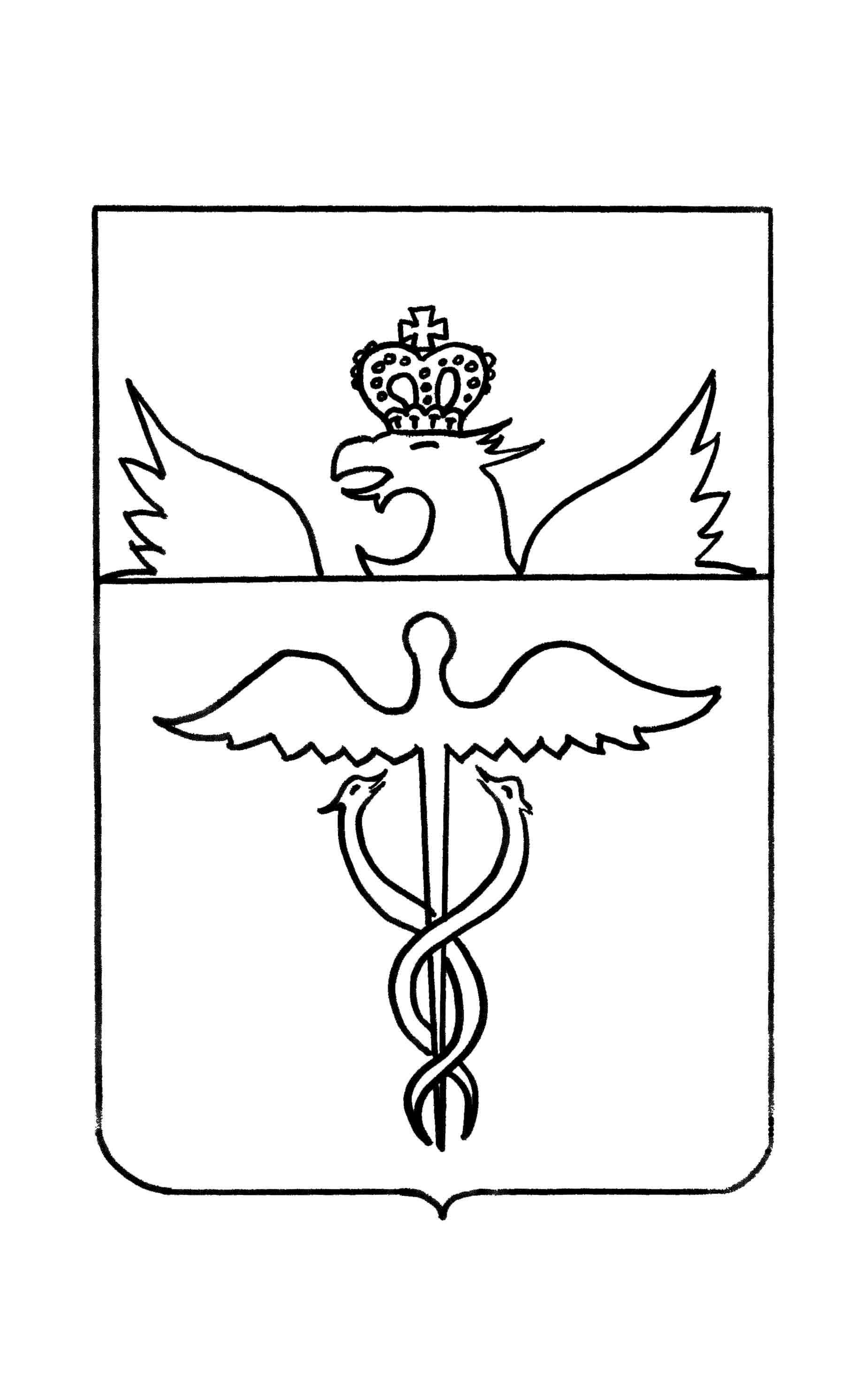 Совет народных депутатовГвазденского сельского поселенияБутурлиновского муниципального районаВоронежской областиРЕШЕНИЕот 16.11.2022 года  № 14с. ГваздаОб объявлении конкурса по отбору кандидатур на должность главы Гвазденского сельского поселения Бутурлиновского муниципального района Воронежской областиВ соответствии со ст. 36 Федерального закона от 06.10.2003г. № 131-ФЗ «Об общих принципах организации местного самоуправления в Российской Федерации», решением Совета народных депутатов Гвазденского сельского поселения от 25.09.2020 года № 138 «О Порядке проведения конкурса по отбору кандидатур на должность главы Гвазденского сельского поселения Бутурлиновского муниципального района Воронежской области» (далее по тексту - Порядок), Уставом Гвазденского сельского поселения Бутурлиновского муниципального района, Совет народных депутатов Гвазденскогосельского поселения РЕШИЛ:1. Объявить конкурс по отбору кандидатур на должность главы Гвазденского сельского поселения Бутурлиновского муниципального района Воронежской области (далее по тексту – конкурс).2. Назначить проведение конкурса на «28» декабря 2022 года в 10 часов 00 минут в здании администрации Гвазденского сельского поселения Бутурлиновского муниципального района Воронежской области по адресу: Воронежская область, Бутурлиновский район, село Гвазда, ул. Ивана Бочарникова,  д.40.3. Установить, что конкурс по отбору кандидатур на должность главы Гвазденского сельского поселения Бутурлиновского муниципального района Воронежской области проводится в соответствии с условиями, определёнными Порядком проведения конкурса по отбору кандидатур на должность главы Гвазденского  сельского поселения Бутурлиновского муниципального района Воронежской области, утвержденным решением Совета народных депутатов Гвазденского сельского поселения Бутурлиновского муниципального района Воронежской области  от 25.09.2020 года № 138, (далее – условия конкурса).4. Местом приёма документов от кандидатов на участие в конкурсе определить здание администрации Гвазденского сельского поселения Бутурлиновского муниципального района Воронежской области по адресу: Воронежская область, Бутурлиновский район, село Гвазда, ул. Ивана Бочарникова,  д.40;4.1. Установить дату и время приема документов с 18.11.2022г. по 26.12.2022 г. включительно, с 8:00 до 17:00 (перерыв на обед с 12 часов 00 минут до 14 часов 00 минут, выходные дни - суббота, воскресенье), контактный телефон 8(47361)431 30.5. Утвердить состав конкурсной комиссии по проведению конкурса по отбору кандидатур на должность главы Гвазденского сельского поселения Бутурлиновского муниципального района  Воронежской области согласно приложению к настоящему решению.6 Настоящее решение вступает в силу со дня его официального опубликования. 7. Опубликовать настоящее решение в Вестнике муниципальных правовых актов и иной официальной информации Гвазденского сельского поселения Бутурлиновского муниципального районаи на официальном сайте органов местного самоуправления Гвазденского сельского поселения в  сети «Интернет».Исполняющий обязанности главы Гвазденскогосельского поселения                                                                    Л.М.БогдановаПредседатель Совета народныхдепутатов Гвазденскогосельскогопоселения                                                                                    В.Г.МатюнинПриложение к решению Совета народных депутатов Гвазденского сельского поселения Бутурлиновского муниципального района  Воронежской областиот 16.11.2022г. № 14Состав конкурсной комиссиипо проведению конкурса по отбору кандидатур на должность главы Гвазденского сельского поселения Бутурлиновского муниципального района  Воронежской области Назначаемые Советом народных депутатов Гвазденского сельского поселения Бутурлиновского муниципального района  Воронежской области: Храпова Нина Викторовна  – депутат Совета народных депутатов Гвазденского сельского поселения Бутурлиновского муниципального района;Кривоносов Сергей Петрович – депутат Совета народных депутатов Гвазденского сельского поселения Бутурлиновского муниципального района;3. Запорожец Иван Владимирович – депутат Совета народных депутатов Гвазденского сельского поселения Бутурлиновского муниципального района.В соответствии с решением Совета народных депутатов Гвазденского сельского поселения от 25.09.2020 года № 138 «О Порядке проведения конкурса по отбору кандидатур на должность главы Гвазденского сельского поселения Бутурлиновского муниципального района Воронежской области» 3 члена конкурсной комиссии назначаются главой Бутурлиновского муниципального района Воронежской области.